RE Home Learning -  22nd September 2023
Gospel: We cannot serve two masters (Matthew 20:1-16) Using the Wednesday Word link below, read this Sunday’s Gospel 
and reflect on the questions below with your family. 
 You will have an opportunity to discuss them again next week in School.
https://www.paperturn-view.com/uk/wednesday-word/messenger?pid=MTA101634&v=5.5                                                         Why were some of the workers upset?Do you think this is fair?What message is Jesus trying to get across to his disciples about the kingdom of Heaven? It is never too late to be forgiven by God but what must we do to receive God’s forgiveness?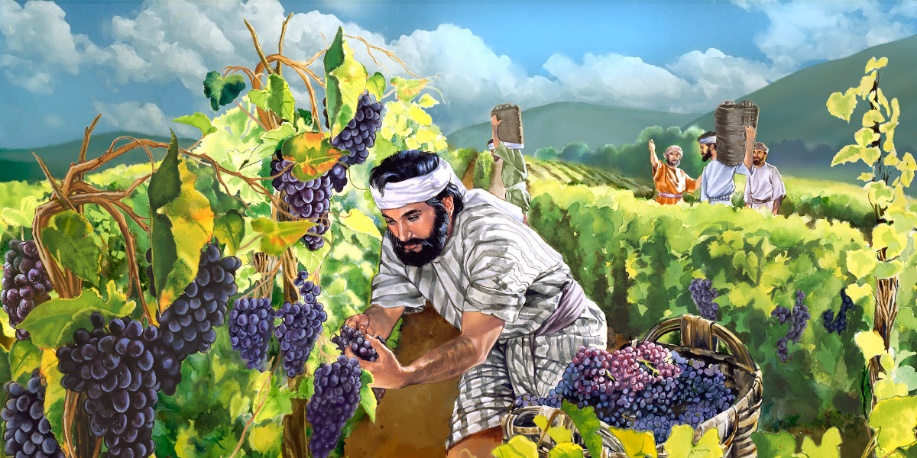 